О внесении изменений в Методические рекомендации по составлению уведомления о проведении публичных консультаций и заключения об оценке регулирующего воздействия, утвержденные постановлением Администрации Североуральского городского округа от 30.12.2019 № 1427 «Об утверждении типовых форм уведомления о проведении публичных консультаций, 
заключения об оценке регулирующего воздействия проектов муниципальных 
нормативных правовых актов Североуральского городского округа 
и методических рекомендаций по их составлению»Руководствуясь статьей 43 Положения о правовых актах Североуральского городского округа, утвержденного решением Думы Североуральского городского округа от 22.04.2015 № 33, в соответствии с постановлением Администрации Североуральского городского округа от 18.12.2015 № 2219 «О порядке проведения оценки регулирующего воздействия проектов муниципальных нормативных правовых актов Североуральского городского округа и порядке проведения экспертизы муниципальных нормативных правовых актов Североуральского городского округа», Администрация Североуральского городского округа:ПОСТАНОВЛЯЕТ:1. Внести в Методические рекомендации по составлению уведомления о проведении публичных консультаций и заключения об оценке регулирующего воздействия, утвержденные постановлением Администрации Североуральского городского округа от 30.12.2019 № 1427 «Об утверждении типовых форм уведомления о проведении публичных консультаций, заключения об оценке регулирующего воздействия проектов муниципальных нормативных правовых актов Североуральского городского округа и методических рекомендаций по их составлению», следующие изменения:1) в пункте 13 Главы 3 слова «уполномоченным органом» заменить словом «разработчиком»;2) в подпункте 3 пункта 15 слова «отдел экономики и потребительского рынка Администрации Североуральского городского округа» заменить словом «разработчик».Опубликовать настоящее постановление на официальном сайте Администрации Североуральского городского округа.Глава Североуральского городского округа		                                            В.П. Матюшенко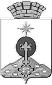 АДМИНИСТРАЦИЯ СЕВЕРОУРАЛЬСКОГО ГОРОДСКОГО ОКРУГА ПОСТАНОВЛЕНИЕАДМИНИСТРАЦИЯ СЕВЕРОУРАЛЬСКОГО ГОРОДСКОГО ОКРУГА ПОСТАНОВЛЕНИЕ13.03.2020                                                                                                         № 275                                                                                                        № 275г. Североуральскг. Североуральск